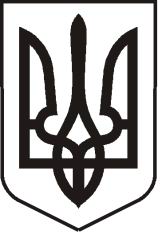 УКРАЇНАЛУГАНСЬКА  ОБЛАСТЬПОПАСНЯНСЬКИЙ  РАЙОН
ПОПАСНЯНСЬКА  МІСЬКА  РАДАШОСТОГО   СКЛИКАННЯСТО СІМНАДЦЯТА СЕСІЯ РIШЕННЯ06 жовтня 2020 року                        м. Попасна 	                                    № 117/31Про надання дозволу на проведення експертної грошової оцінки земельної ділянки для подальшого продажу у власністьРозглянувши заяви *** та *** щодо придбання земельної ділянки комунальної власності, на якій знаходиться належний їм на праві спільної часткової власності об’єкт нерухомого майна, відповідно до Закону України «Про оцінку земель», ст.ст. 122, 127, 128, 134 Земельного кодексу України, п. 34 ч. 1 ст. 26 Закону України «Про місцеве самоврядування в Україні» Попаснянська міська радаВИРІШИЛА:Надати дозвіл на проведення експертної грошової оцінки земельної ділянки площею 0,1837 га, кадастровий номер *** з цільовим призначенням для будівництва та обслуговування інших будівель громадської забудови, вид використання земельної ділянки – для обслуговування будівель і споруд, яка знаходиться за адресою: ***, землі житлової та громадської забудови.*** та *** укласти із Попаснянською міською радою договір про оплату авансового внеску в рахунок вартості земельної ділянки.Виготовлений звіт про експертну грошову оцінку земельної ділянки подати на затвердження сесії Попаснянської міської ради.Контроль за виконанням рішення покласти на  постійну комісію міської ради з питань транспорту, зв’язку та благоустрою, земельних відносин та охорони довкілля.                                Міський голова                                                                                 Ю.І.Онищенко